Form 402022 CSFP Outreach Flyer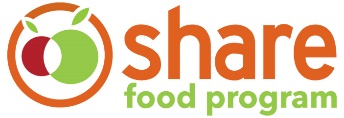 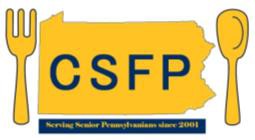 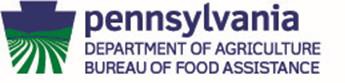 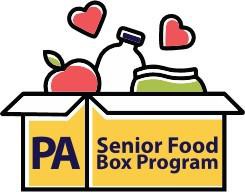 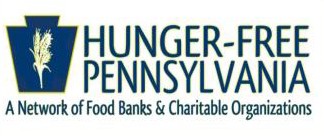 FREE FOOD FOR SENIORSCommodity Supplemental Food Program – PA SENIOR FOOD BOX PROGRAMWhat do you need to know to be eligible?If you are 60 years of age or older. If your total household income is below 130%.What will you receive in the food box?FRUITS & JUICES	1 juice & 3 fruits or 1 juice, 2 fruits, 1 raisinVEGETABLES	8 vegetables or 6 vegetables & dehydrated potatoesCHEESE	.. 2-pound blockMILK	2 UHT milk – 32 oz eachMEAT, POULTRY & FISH	1 beef or 1 chili & 1 poultry or fishPLANT-BASED PROTEIN	3 peanut butter, canned beans, dry beans, or lentilsCEREALS	2 dry, farina, rolled oats or gritsPASTA & RICE	2 pasta or white/brown riceWhat information will you need at registration?Verification of Identification - Must Include Date of Birth & Current AddressNOTE: if you have additional people in your household you will need to know their monthly income, birth date and of course name for each additional person.Where do you get more information?Insert number, extension if applicableThe Non-Discrimination Statement is on the back. Please turn over.In accordance with Federal civil rights law and U.S. Department of Agriculture (USDA) civil rights regulations and policies, the USDA, its Agencies, offices, and employees, and institutions participating in or administering USDA programs are prohibited from discriminating based on race, color, national origin, sex, disability, age, or reprisal or retaliation for prior civil rights activity in any program or activity conducted or funded by USDA.Persons with disabilities who require alternative means of communication for program information (e.g., Braille, large print, audiotape, American Sign Language, etc.), should contact the Agency (State or local) where they applied for benefits. Individuals who are deaf, hard of hearing or have speech disabilities may contact USDA through the Federal Relay Service at (800) 877-8339. Additionally, program information may be made available in languages other than English.To file a program complaint of discrimination, complete the USDA Program Discrimination Complaint Form, (AD-3027) found online at: http://www.ascr.usda.gov/complaint_filing_cust.html, and at any USDA office, or write a letter addressed to USDA and provide in the letter all of the information requested in the form. To request a copy of the complaint form, call (866) 632-9992. Submit your completed form or letter to USDA by:(1)	mail: U.S. Department of AgricultureOffice of the Assistant Secretary for Civil Rights 1400 Independence Avenue, SWWashington, D.C. 20250-9410.(2)	fax: (202) 690-7442; or(3)	email: program.intake@usda.gov.This institution is an equal opportunity provide.2022-23 CSFP Income Guidelines – Elderly 130% of Poverty2022-23 CSFP Income Guidelines – Elderly 130% of Poverty2022-23 CSFP Income Guidelines – Elderly 130% of Poverty2022-23 CSFP Income Guidelines – Elderly 130% of PovertyHousehold SizeAnnualMonthlyWeekly1$17,667$1,473$3402$23,803$1,984$4583$29,939$2,495$5764$36,075$3,007$6945$42,211$3,518$8126$48,347$4,029$9307$54,483$4,541$1,0488$60,619$5,052$1,166For each additional household member, add:$6,136$512$118